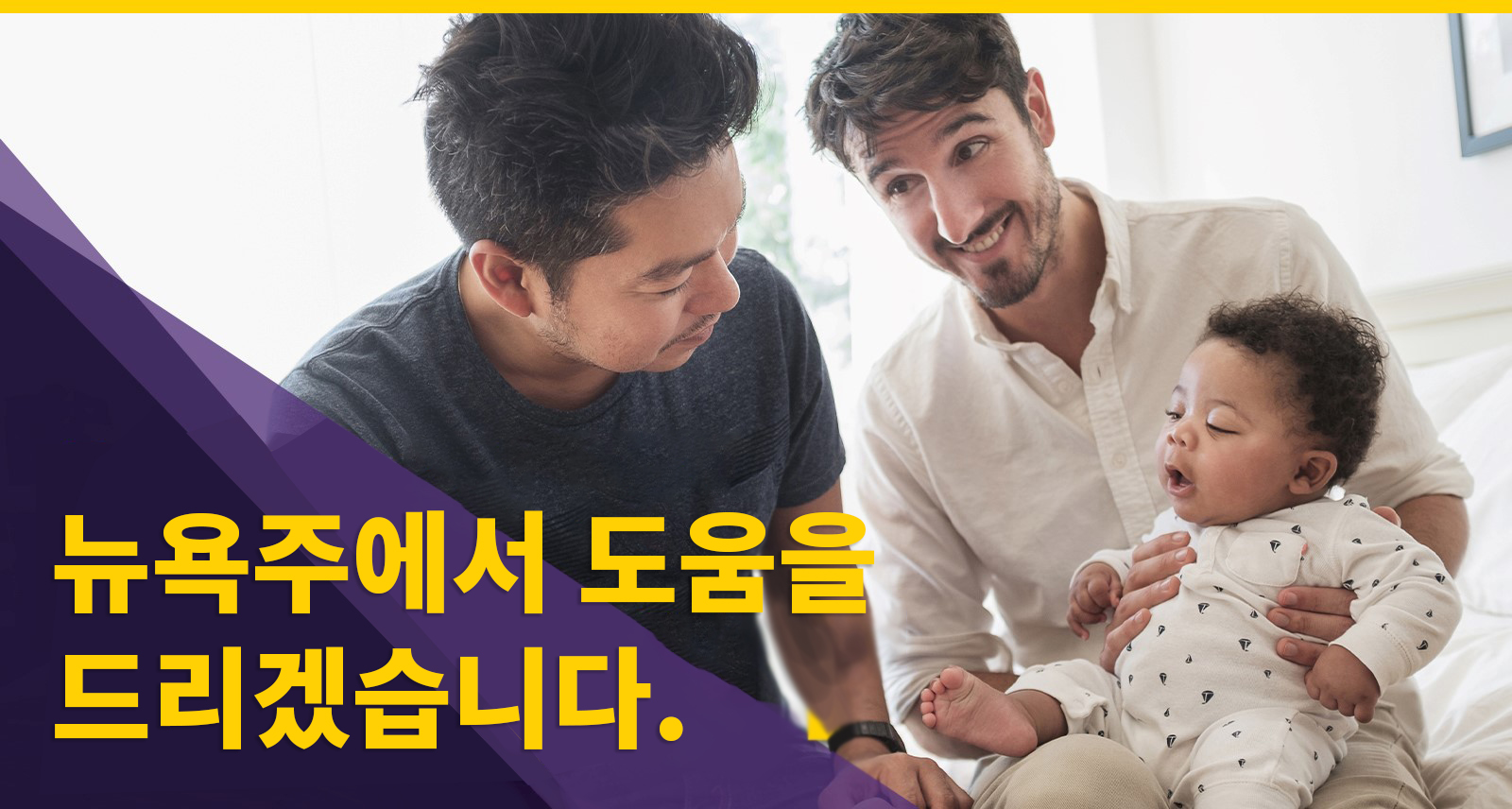 코로나19로 인해 모두가 힘들 때입니다. 매일 "어떻게 버텨낼 수 있을까?" 고민합니다. 지원 프로그램의 도움을 받을 수 있습니다. 뉴욕주 긴급 임대 지원 프로그램의 자격이 있을 수 있습니다.긴급 임대 지원 프로그램(ERAP)은 코로나19로 인해 재정적 어려움을 겪고 노숙 또는 주택 불안정의 위험에 처한 임대료를 지불하지 못한 가구를 지원합니다. 또한 이 프로그램은 임시 임대 지원 및 미납 공과금에 대한 지원을 제공할 수 있습니다.적격 거주인은 다음 기준을 충족해야 합니다.가구 총 소득이 지역 중간 소득의 80% 이하(이는 카운티 및 가계 규모에 따라 다름)여야 합니다.가구 구성원이 코로나19 팬데믹으로 인해 직, 간접적으로 실업 수당을 받거나 소득이 감소하거나, 상당한 비용이 발생하거나 재정적 어려움을 겪어야 합니다.지원자는 현재 거주지에서 임대료를 연체한 상태여야 합니다.이 지원 프로그램은 최대 12개월치의 미지급 임대료를 지불할 수 있으며 일부 가구를 위해 최대 3개월치의 향후 입대료를 지불할 수도 있습니다. 이 프로그램은 또한 최대 12개월의 기한 초과 전기 또는 가스 요금을 지불할 수 있습니다. 지급금은 집주인에게 직접 지불됨에 유의하십시오.신청서는 온라인(nysrenthelp.otda.ny.gov)으로 제출할 수 있습니다.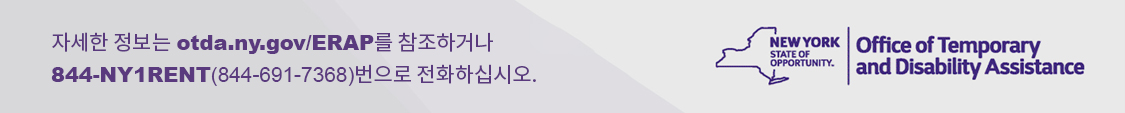 (Rev. 08/21)[Insert logo and contact info here]